Veterans Health Information System Technology Architecture (VistA) Audit Solution (VAS) 1.0Release Notes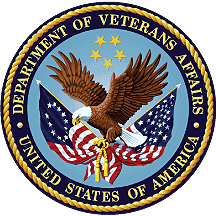 February 2023Department of Veterans AffairsOffice of Information and Technology (OIT)Table of Contents1	Introduction	11.1	Purpose	11.2	Audience	12	This Release	12.1	New Features and Functions Added	22.2	VAS UI Production Defects and Fixes	22.3	VAS UI Sustainment Defects and Fixes	22.4	Known Issues	23	Product Documentation	2Appendix A - Acronyms	4IntroductionThe Veterans Health Information System Technology Architecture (VistA) Audit Solution (VAS) is a real-time web-based interface.It provides a nationwide Health Insurance Portability and Accountability Act (HIPAA) compliant Audit Tracking Solution with the ability to track and report on access logs for patient's Personal Identifiable Information (PII)/Protected Health Information (PHI) data across all VistA instances. VAS end-users are Privacy Officers, Information Systems Security Officers (ISSO), and their authorized representatives who need the ability to view the log of Create, Read, Update and/or Delete (CRUD) operations on patient information to respond to Freedom of Information Act (FOIA), HIPAA, employee and Inspector General (IG) requests. This data originates from VistA and flows through in-memory database servers to be stored in the Veterans Affairs Enterprise Cloud (VAEC) Amazon Web Services (AWS). The VAS web-based User Interface (UI) will access and display the data stored in AWS.Authorized VAS users may view the patient data that was accessed and modified, as well as the individual that performed the actions.PurposeThese release notes cover the new features and functions to VAS 1.0 User Interface (UI) for this release.AudienceThis document targets users and administrators of VAS, i.e. VA Privacy Officers, their authorized representatives, Health Information Governance (HIG) stakeholders, VistA team and site installers.This ReleaseThis is the first release of VistA Audit Solution (VAS). Informational patches under the namespace of WEBS will be issued for the UI of VAS to describe the changes in functionality/features being released. WEBS*1*1 is the patch for the release of VAS 1.0.The required VistA changes to implement VAS are released in the Admission, Discharge, Transfer (ADT)/Registration (DG) package made by the DG*5.3*964 patch.The following sections provide a summary of the new features and functions added for the UI release of VAS 1.0.New Features and Functions AddedThe VAS UI is hosted in VA Enterprise Cloud (VAEC) Amazon Web Services (AWS) GovCloud. The system is only accessible within the VA intranet to Privacy Officers (POs) and authorized representatives to query activity on patient’s records.VAS provides a nationwide, HIPAA compliant audit tracking solution to track and report on accesses to VA patient PII/PHI across all VistA instances. VAS provides information on users who accessed VA patient data, when and what patient data was accessed.This section describes the steps for accessing the VAS User Interface.To gain access to the VAS UI, users will need:VAS URLActive PIV card with PIN numberTo be WhitelistedAccess the VAS UI using either Google Chrome or Microsoft EdgeThe following are the VAS 1.0 features and functions:Ability to log-in using SSO (Single-Sign-on) and integration with PIV cardAbility to perform a full-search or a partial search on patient recordsError handling and notification on entering incorrect information for searchDisplay of the output based on the search criteriaDisplay of list of users accessing the same patient recordAbility to view the audit trail of each user action by the authorized VAS usersVAS UI Production Defects and FixesThis is the initial release of VistA Audit Solution (VAS) 1.0, therefore there are no production defects and fixes.VAS UI Sustainment Defects and FixesThis is the first release of VistA Audit Solution (VAS) 1.0, consequently there are no sustainment defects and fixes.Known IssuesThere are no known or open issues at this time.Product DocumentationThe following documents apply to this release:VAS 1.0 Release NotesVAS 1.0 Technical ManualVAS 1.0 User GuideWEBS*1*1 Patch DescriptionDG*5.3*964 Patch DescriptionDG*5.3*964 DIBRG (Deployment, Installation, Backout, Rollback Guide)DG*5.3*964 Release NotesPIMS (Patient Information Management System) Version 5.3 Technical ManualPIMS ADT Module User Manual-Security Officer MenuAppendix A - AcronymsAcronymDefinitionADTAdmission/Discharge/TransferAPIApplication Programmer InterfacesAWSAmazon Web ServicesCRUDCreate, Read, Update and/or DeleteDG/DGENData Gathering/Developer GeneratedDIBRGDeployment, Installation, Back-Out, and Rollback GuideFOIAFreedom Of Information ActHIGHealth Information GovernanceHIPPAHealth Insurance Portability and Accountability ActIGInspector GeneralISSOInformation Systems Security OfficerOITOffice of Information and TechnologyPHIProtected Health InformationPIIPersonally Identifiable InformationPIMSPatient Information Management SystemPIVPersonal Identity VerificationPOPrivacy OfficerSSOSingle-Sign-onUIUser InterfaceURLUniform Resource LocatorVADepartment of Veteran AffairsVAECVeterans Affairs Enterprise CloudVASVistA Audit SolutionVistAVeterans Health Information Systems Technology Architecture